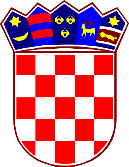 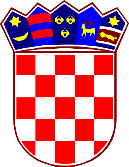             REPUBLIKA HRVATSKAVUKOVARSKO-SRIJEMSKA ŽUPANIJA            OPĆINA BABINA GREDA       JEDINSTVENI UPRAVNI ODJELKLASA: 112-03/23-01/11URBROJ: 2196-7-03-23-2Babina Greda, 26. travnja 2023.OPIS POSLOVA, PODACI O PLAĆI, NAČIN OBAVLJANJA PRETHODNE PROVJERE ZNANJA I SPOSOBNOSTI KANDIDATA I IZ KOJEG PODRUČJA, TE PRAVNI I DRUGI IZVORI ZA PRIPREMANJE KANDIDATA ZA PRETHODNU PROVJERU ZNANJA I SPOSOBNOSTIZa radno mjesto Komunalni radnik/ica u Jedinstvenom upravnom odjelu Općine Babina Greda.Opis poslova:kosi, čisti i održava sve  javne površine u nadležnosti Općine Babina Greda, obavlja poslove čišćenja od snijega cesta, staza i ostalih javnih površina u nadležnosti Općine Babina Greda,obavlja poslove čišćenja vanjskog prostora oko upravne zgrade Općine i ostalih objekata u vlasništvu općine,održavanje nerazvrstanih cesta,obavlja i druge poslove po nalogu pročelnika.Podaci o plaći:Plaća je utvrđena Zakonom o plaćama u lokalnoj i područnoj (regionalnoj) samoupravi („Narodne novine“ broj 28/10 i 10/23) te plaću namještenika čini umnožak koeficijenta složenosti poslova i osnovice za obračun plaće, uvećan za 0,5 % za svaku navršenu godinu radnog staža. Koeficijent za obračun plaće određen je Odlukom o koeficijentima za obračun plaće službenika i namještenika 1,00, a osnovica za obračun plaće utvrđena je Odlukom o osnovici za obračun plaće službenika i namještenika od 729,98 eura bruto.Područja provjerePravni i drugi izvoriStatut Općine Babina Greda ("Službeni vjesnik Vukovarsko - srijemska županija" broj 11/09, 04/13, 03/14, 01/18, 13/18, 27/18 - pročišćeni tekst, 21A/19, 03/20 i 04/21),Opće znanje.Na internetskoj stranici Općine Babina Greda www.babinagreda.hr bit će najmanje 5 dana ranije objavljen datum i vrijeme održavanja testiranja, a kandidati će se biti obaviješteni e-poštom ili telefonski.Prethodnoj provjeri znanja i sposobnosti mogu pristupiti samo kandidati koji ispunjavaju formalne uvjete iz oglasa.Smatra se da je kandidat koji nije pristupio provjeri znanja i sposobnosti, povukao prijavu na oglas. Po dolasku na prethodnu provjeru znanja i sposobnosti od kandidata će se zatražiti predočenje odgovarajuće isprave (osobne iskaznice, putovnice ili vozačke dozvole) radi utvrđivanja identiteta. Kandidati koji ne mogu dokazati identitet ne mogu pristupiti prethodnoj provjeri.Nakon utvrđivanja identiteta kandidata, prethodna provjera znanja i sposobnosti započinje pisanim testiranjem.Kandidatima će biti podijeljena pitanja za provjeru znanja iz odredbi gore navedenih propisa (ukupno 10 pitanja). Na pismenoj provjeri kandidati mogu ostvariti najviše 10 bodova. Svaki točan odgovor nosi 1 bod. Odgovor mora biti u cijelosti točan. Djelomični odnosno nepotpuni odgovor neće se smatrati točnim.Na pisanom testiranju nije dozvoljeno koristiti se literaturom i zabilješkama, napuštati prostoriju, razgovarati s ostalim kandidatima niti na bilo koji drugi način remetiti koncentraciju kandidata, a mobitel je potrebno isključiti.Pismeno testiranje traje najviše 30 minuta.Intervju se provodi samo s kandidatom koji su ostvarili najmanje 50 % ukupnog broja bodova na testiranju.Intervju se provodi osobnim razgovorom Povjerenstva sa svakim pojedinim kandidatom posebno.Povjerenstvo za provedbu oglasa kroz intervju s kandidatima utvrđuje snalažljivost i motivaciju za rad u Općini Babina Greda te ispituje kandidate o dosadašnjem iskustvu i poslovima koje je obavljao.Na intervjuu kandidat može ostvariti najviše 10 bodova.Nakon prethodne provjere znanja i sposobnosti kandidata Povjerenstvo za provedbu oglasa sastavlja Izvješće o provedenom postupku i utvrđuje rang listu kandidata prema ukupnom broju ostvarenih bodova na pismenom testiranju i intervjuu.Izvješće o provedenom postupku i rang listi kandidata, Povjerenstvo dostavlja Pročelniku Jedinstvenog upravnog odjela Općine Babina Greda koji donosi Rješenje o prijmu u službu za izabranog kandidata koje se dostavlja ostalim kandidatima prijavljenim na oglas.                                                                                                       PROČELNIK
                                                                                                                                                                                       Tomislav Kopić, mag. admin. publ.